Základní škola Zdeny Kaprálové a Mateřská škola Vrbátky, příspěvková organizace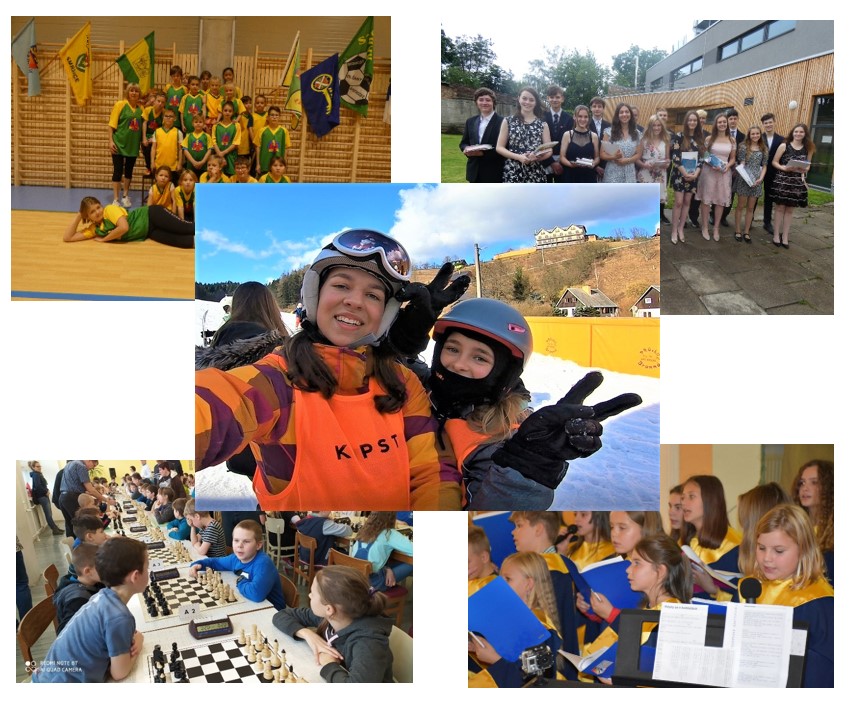 Identifikace školyZákladní škola Zdeny Kaprálové a Mateřská škola Vrbátky, příspěvková organizace je škola s právní subjektivitou.Adresa školy: 			Vrbátky 83                        	PSČ 798 13 Vrbátky                       	Identifikátor zařízení: 		600 120 589IZO: 					Základní škola: 		102 591 580 (kapacita 230 žáků)                                 			Školní družina: 		118 900 366 (kapacita 96 žáků)			     		Školní jídelna: 		172 103 720 (kapacita 400 jídel)					Mateřská škola:		172 103 711 (kapacita 101 dětí)Vedení školy:	ředitel školy 		Mgr. Michal Vysloužil			zástupce ředitele školy	Mgr. Vlasta Hrbatová	Kontakty:       tel. + fax: 582 382 237                       e – mail: zsvrb@seznam.cz		       http://www.skolavrbatky.cz/ Zřizovatel:      Obec Vrbátky, Vrbátky 41, 798 13                    tel. + fax: 582 382 063Ke dni 30. 9. 2019 měla škola 9 tříd se 187 žáky a školní družinu se 72 žáky. Součástí subjektu je MŠ se třemi odloučenými pracovišti v Dubanech, Štětovicích a Vrbátkách s kapacitou 101 dětí (k 30. 9. 2019 bylo zapsáno 89 dětí) a školní jídelna se sídlem v MŠ ve Vrbátkách s kapacitou 400 uvařených jídel denně. 1. – 3. ročník ZŠ jsou dislokované v budově v Dubanech, kde jsou v budově ZŠ a místní sokolovně umístěna rovněž tři  oddělení školní družiny. 4. – 9. ročník sídlí v kmenové školní budově ve Vrbátkách. Škola byla zapsána do rejstříku škol dne 1. 7. 1997, č.j. ŠÚ 607/97/00.Při Základní škole Zdeny Kaprálové byla obcí Vrbátky zřízena dnem 1. 8. 2006 školská rada. Po posledních volbách v září 2018 je složení školské rady následující:				předseda: 	Ing. Jana Tajovská – zástupce zákonných zástupců 						(kontakt tajovska@solen.cz )                                    	členové: 	Ing. Pavel Novotný – zástupce zřizovatele Mgr. Bc. Kateřina Kubešová – zástupce pedagogických pracovníků školyObory vzdělávání Ve školním roce 2019/2020 byli žáci vzdělávání v rámci oboru 79-01-C/01 Základní škola podle školního vzdělávacího programu: ŠVP ZV ZŠ „Společně 2013“ s platnými dodatky a žáci 1. a 6. ročníku podle ŠVP ZV ZŠ „Společně 2019“.Personální zabezpečení činnosti školyŘeditel školy: 	Mgr. Michal Vysloužil – TV, F, výchovný poradce pro 2. stupeň, „koordinátor inkluze“ Zástupce ředitele: 	Mgr. Vlasta Hrbatová – AJ, ZAFG, HV, výchovný poradce pro 1. stupeň, koordinátor ŠVP Speciální pedagog:	Mgr. Lada PospíškováUčitelé bez třídnictví: 	 	Mgr. Lukáš Fusek – Přp, Z, TV, Ch					Mgr. Dušan Luczka – F, Inf, PČ, Z, metodik ICT, koordinátor ICTTřídní učitelé:	Asistenti pedagoga:			Ing. Pavla Dřímalová						Jitka Kawijová						Mgr. Lada Pospíšková						Bc. Ondřej Duchoň						Petra Chárová						Michaela Kubaláková			Ekonom: 				Pavla Pospíšilová Personalista:				Kateřina PřecechtělováProvozní zaměstnanci: 			Iva Nakládalová, Ivana Niklová, Pavla MikiskováŠkolní družinaVedoucí vychovatel:		Simona Fajstlová, od 1. 5. 2020 Jitka KawijováVychovatel školní družiny: 	Jitka Kawijová					Mgr. Miroslava Gabrielová					Bc. Soňa KnyblováV rámci projektu „Šablony II ZŠ, MŠ, ŠD Vrbátky“:Školní speciální pedagog:	Mgr. Věra Slavíčková DvořákováŠkolní asistent ZŠ:		Petra ChárováŠkolní asistent ŠD:		Ing. Pavla DřímalováÚdaje o zápisu do školyK zápisu do 1. ročníku se dostavilo celkem 33 dětí se svými zákonnými zástupci. Do 1. ročníku na školní rok 2019/2020 bylo zapsáno celkem 28 dětí, 4 dětem byl doporučen odklad a jeden žák nebyl na základě doporučení PPP v Prostějově „předčasně zaškolen“. Stav žáků k 30. 9. 2019 byl 28 žáků.Výsledky vzděláváníVe škole je trvale věnována pozornost nadaným žákům i žákům s SVP, případně žákům ohroženým školním neúspěchem. Důraz je kladen na individuální přístup a uplatňování základních pedagogických zásad. Ve všech předmětech se snažíme žáky vést ke schopnosti samostatně pracovat, získávat vztah ke vzdělávání, pracovat v kolektivu, dokázat naslouchat, respektovat názory druhých. Po celou dobu školní docházky spolupracujeme s rodinami našich žáků na vybudování potřebných návyků a správných životních postojů, které do budoucna výrazně ovlivní jejich profesní úspěšnost i další osobní život. Nedílnou součástí vzdělávání je i paměťové osvojování nezbytného množství informací a algoritmizace postupů, které jsou nutným základem k dalšímu rozvoji žáků. Vše se snažíme v případě potřeby individuálně přizpůsobit možnostem jednotlivých žáků. Netolerujeme ale neplnění povinností a zanedbávání domácí přípravy žáků. Neustále pracujeme na zkvalitňování hodnotících kritérií v jednotlivých předmětech. Již třetím rokem jsme věnovali rovněž podporu žákům ohroženým školním neúspěchem, především formou doučování, klubů zábavné logiky a deskových her financovaných z projektu „Šablony II ZŠ, MŠ a ŠD Vrbátky“. Ze stejného zdroje čerpáme finance na podporu žáků ze strany školního speciálního pedagoga a školních asistentů, kteří mají na starost především žáky ohrožené školním neúspěchem.Veškeré výukové či kázeňské problémy se snažíme neprodleně řešit s jednotlivými žáky, v rámci třídy a přirozeně také s rodiči. Řešení vážnějších problémů je vždy záležitostí celého zainteresovaného pedagogického kolektivu. V případě nutnosti je svolávána výchovná komise ve složení třídní učitel, metodik prevence, výchovný poradce, případně zástupce ředitele nebo ředitel školy. Ve zvláště závažných případech spolupracujeme s OSPOD Magistrátu města Prostějova a se Střediskem výchovné péče v Tršicích (dále jen SVP).Stejně jako v jiných školách se i u nás po nástupu do ZŠ setkáváme se žáky s lehčími vadami řeči. Těmto žákům je věnována individuální logopedická péče v budově ZŠ v Dubanech. V uplynulém školním roce byla logopedická péče poskytována 11 žákům z prvního až třetího ročníku. Na konci školního roku zůstali v péči školní logopedky Mgr. L. Souralové žáci, kteří budou v letošním školním roce doplněni o žáky z prvního ročníku. V případě těžších vad můžeme rodičům doporučit péči klinického logopeda Mgr. Luboše Jeřábka.V uplynulém roce jsme pokračovali v naší snaze vést žáky k odpovědnému přístupu k přípravě do školy a eliminovat soustavné zapomínání pomůcek, učebnic a domácích úkolů. Daří se nám to u většiny žáků. Bohužel malá část rodičů není schopna dětem pomoci. Důvodem není ani tak malá ochota, jako spíše fakt, že rodiče si sami nevědí se svými dětmi rady. To se naplno projevilo v době mimořádných opatření, kdy naprostá většina žáků zvládala výuku na dálku celkem dobře, ale především na druhém stupni se v každé třídě našli žáci, kteří po určité době na výuku do značné míry rezignovali nebo vypracovávali úkoly až po opakovaných urgencích.Testování SCIO – „Národní testování“Součástí evaluačního procesu na naší škole je již dlouhodobě srovnání vědomostí žáků naší školy s úrovní žáků v rámci celé ČR. Bohužel právě v době, kdy obvykle testujeme žáky 3., 5. a 7. ročníku, vstoupila do našich plánů mimořádná opatření spojená se snahou zamezit šíření nového koronaviru. Proto nás potěšila nabídka společnosti SCIO – možnost otestovat žáky do konce října.Naštěstí žáci 9. tříd jsou testováni vždy již v listopadu z důvodu doporučení vhodné střední školy. Z celé ČR se do testování zapojilo více než 18 500 žáků ze 631 škol. Testování se zúčastnilo všech 18 žáků z naší 9. třídy. Znovu se potvrdilo, že „každá třída je jiná“. Ve školním roce 2018/19 se nám hodnocení nesestavovalo právě snadno, protože celkové výsledky nebyly příliš dobré a řadily naše deváťáky do slabší poloviny „startovního pole“. Situace v letošním školním roce byla naprosto odlišná. Pokud bychom měli zůstat u sportovní terminologie, tentokrát „šlapali naši deváťáci na špici pelotonu“. Při psaní hodnocení za letošní rok máme ale rovněž velmi smíšené pocity, protože jsme si vědomi, že letošní výsledky jsou naprosto „úžasné“, zároveň také víme, že za těmito skvělými žáky zatím marně vyhlížíme další třídu, která má potenciál dosáhnout takového úspěchu.  Protože výborné výsledky dosáhli naši žáci ve všech oblastech, rádi se s nimi pochlubíme:Český jazykNaši deváťáci se proti 5. ročníku zlepšili a jako třída patřili mezi 20 % nejlepších škol. Ve třídě s 18 žáky najdeme osm žáků, kteří dosáhli výsledků lepších než 80 % zúčastněných žáků včetně žáků víceletých gymnázií. Nejlepšího výsledku dosáhla Petra Podborská, kterou „porazilo“ jen jedno procento zúčastněných. Výborného výsledku dosáhla i Kristýna Strouhalová (90).MatematikaTaké v matematice došlo k viditelnému zlepšení relativního postavení mezi ostatními školami a v konečném důsledku byla naše devátá třída úspěšnější než 90 % ostatních zúčastněných škol. Také tady můžeme najít 7 žáků s výsledným percentilem vyšším než 80. Nejúspěšnější byli Jitka Šálková s percentilem 96 a Tomáš Zapletal (95). Výborné výsledky měly i Natálka Mádrová a Kája Hálová (92).Obecné studijní předpokladyVýsledky testu OSP představují pro každého žáka jakýsi orientační bod, který mu má prozradit, jak je připraven k řešení nestandardních úloh a jaká je jeho schopnost hledat nová řešení. V této oblasti udělali naši žáci největší pokrok. Mezi 161 školami, které se účastnily testování i v 5. ročníku, se umístili celkově 9. a mezi školami s více než 10 žáky dokonce na krásném 5. místě. Ze 17 zúčastněných (jeden žák se testování OSP nezúčastnil) dosáhlo 11 žáků výsledného percentilu více než 80. Nejlepšího výsledku dosáhl Jiří Mikulka (percentil 96). Neztratili se ani Tomáš Zapletal (94), Kája Hálová a Maty Dohnal (93) a Martin Holinka (92).Celkově shrnuto, dosáhlo pět žáků ve všech třech oblastech vyšší percentil než 80.Dlouhodobě se snažíme najít zákonitosti, které se promítají do výsledků testování: Výsledky žáků na základní škole závisí významnou měrou na rodinném prostředí a vztahu rodiny ke vzdělání. Ani velká podpora ze strany školy nepřináší bez spolupráce rodiny kýžený efekt.Často se setkáváme s tendencí, kdy slabší žáci se v průběhu školní docházky ve svých výsledcích ještě zhoršují a žáci s dobrými výsledky se většinou drží na stejné úrovni nebo se mírně zlepšují.Celkové výsledky na druhém stupni ZŠ u jednotlivých tříd jsou přirozeně ovlivněny odchody velmi dobrých žáků na víceletá gymnázia, případně na výběrové ZŠ. Letos se nám tato zákonitost opět potvrdila. Současná devátá třída byla velmi stabilní a ze třídy odešla na víceleté gymnázium pouze jedna žačka.Mezi 7. a 9. ročníkem se snižuje motivace žáků, kteří si volí učňovské obory a méně náročné střední školy, což ovlivňuje celkový výsledek třídy. To se potvrzuje i v letošním roce, protože drtivá většina žáků volila maturitní obory a často na prestižních gymnáziích (Hejčín, Slovanské gymnázium …)Zdravotní, ale především rodinné problémy se velmi negativně odrážejí ve výsledcích žáků.Velmi výjimečně se stává, aby žák, který dosahuje velmi dobrých výsledků v 5. ročníku, výrazněji ustoupil ve výsledcích v následujících testováních.Nedokážeme výrazněji zlepšit výsledek nejslabších žáků, jejichž studijní potenciál je nízký a podpora rodiny nulová nebo i „záporná“.V letošním roce nás zaujal další podmínka dobrého výsledku třídy v testování – třída jako celek preferuje a váží si žáků, kteří mají snahu o dosažení dobrých výsledků, třída tvoří funkční kolektiv, který se dokáže vzájemně podpořit.Jakým způsobem podporujeme naše žáky, aby dosahovali lepších výsledků: Intenzivně pracujeme s rodinami žáků a hledáme podporu k dosažení společného cíle – nejlepší individuální výsledek žáka (ne vždy se daří).Snažíme se dosáhnout maximálního pokroku v průběhu prvního stupně ZŠ. Zajistit maximálně pevné základy, na kterých je možné stavět na druhém stupni.V případě rodinných nebo zdravotních problémů se zaměřujeme na individuální práci se žákem, v případě potřeby nabízíme žákovi individuální podporu (ne vždy je využita).Hledáme nové formy a metody vzdělávání, které podporují samostatnost žáků a vnitřní motivaci (bez podpory rodiny jsou naše snahy málo účinné). Na tomto místě se s Vámi obvykle dělíme o výsledky ze závěrečného vysvědčení aktuálně ukončeného školního roku. Letos uděláme změnu. Věříme, že další roky už proběhnou v běžném režimu, ale letos se s vámi podělíme o naše poznatky ze vzdělávání na dálku. Přesto, že nikdo z nás ze situace, která vznikla v polovině března, neměl radost, s odstupem času musíme konstatovat, že krizové situace nás mohou posunout dopředu více než „stojaté vody“ běžné výuky. Nejdůležitějšími poznatky, které můžeme využít v naší další práci, jsou především:Nemáme problém s materiálním zabezpečením ICT technikou pro výuku na dálku na straně učitelů ani na straně žáků. Dokázali jsme se velmi rychle zorientovat v možnostech, které nabízejí moderní technologie, a smysluplně je využívali.Máme se stále ještě co učit v práci s komunikačními technologiemi.Při předávání „úkolů“ jsme pracovali na různých platformách a z toho plyne:		Musíme nalézt jednotnou platformu, abychom usnadnili práci rodičům i dětem.Podpora ze strany rodičů klesá s rostoucím věkem žáků. Především na druhém stupni jsou rodiče schopni pomáhat svým dětem s objasněním učiva spíše výjimečně. (Ať už z časových důvodů nebo z důvodu, že probíraná látka je nad jejich síly.)Bohužel jsme se potýkali se stejným problémem jako většina ostatních škol – žáci, kteří nebyli motivováni pro kvalitní práci v době, kdy docházeli do školy, byli ještě o poznání laxnější ve svém přístupu k výuce na dálku.Protože situace byla naprosto nová, nároky jednotlivých vyučujících byly značně rozdílné. Rovněž přístup jednotlivých vyučujících k závěrečnému hodnocení nebyl jednotný. Tomu „nahrával“ velmi benevolentní přístup řídících orgánů, především MŠMT, které nám stanovilo velmi svazující pravidla v nové vyhlášce. Navíc v metodickém pokynu vydaném k této vyhlášce ještě více relativizovalo hodnotu známek na závěrečném vysvědčení.Prostřednictvím komunikačních technologií je možné novou látku předávat jen v předmětech, které jsou spíše zaměřené na osvojení fakt. V oblastech zaměřených na rozvoj komplexnějších myšlenkových pochodů je přímá podpora vyučujícího nezbytná.Na závěr bychom chtěli vyzdvihnout pozitiva „nouzového stavu“:V době, kdy jsme byli nuceni vyučovat na dálku, jsme se museli zdokonalit v ovládání některých programů, aplikací nebo využívat portály, které jsme vzhledem k nedostatku času často pomíjeli. V případě, že některý žák bude dlouhodobě nepřítomen ve výuce, dokážeme mu předat učivo prostřednictvím aplikací Whats App, Messenger, Komens a Škola na dlani. Dokážeme streamovat a nahrávat videa na YouTube. Můžeme využívat videokonference v prostředí Google Meet, Messengeru, Microsoft Team nebo Zoom. Umíme využívat připravené testovací sady Alfbook nebo si testy sami připravit v aplikaci Wocabee, Wizer mee, Google formuláře nebo Socrative. Na prvním stupni třídní učitele s úspěchem využívají možnost sdílení informací prostřednictvím portálu Padlet. Rozšířili jsme si zásobníky vytvořených prezentací, které můžeme využít prostřednictvím interaktivních tabulí i v běžné výuce.Na jaké střední školy odcházejí naši žáciVe školním roce 2019/2020 se přijímací zkoušky na víceleté gymnázium zúčastnili neúspěšně dva žáci 5. ročníku. Ze sedmého ročníku na gymnázium neodcházel žádný žák.Přehled přijatých žáků na střední školy:Prevence rizikového chováníMetodikem prevence naší školy byl zpracován aktuální Program minimální prevence rizikového chování, který je závazný pro všechny zaměstnance naší školy. Jeho hlavním cílem je vytvořit ve škole pozitivní klima pro všechny žáky, jejich rodiče i vyučující, které umožní co nejlépe naplnit výchovně vzdělávací proces a zároveň zohlední individualitu každého žáka.Celý preventivní plán je rozdělen celkem do dvanácti oblastí, zaměřených adresně na konkrétní problematiku:1. Prevence drogových závislostí, alkoholismu a kouření2. Prevence šikany – posilování a rozvoj mezilidských vztahů3. Prevence projevů xenofobie, rasismu, antisemitismu4. Prevence rizikového sexuálního chování a závažných virových onemocnění5. Prevence sexuálního zneužívání a týrání – sexuální výchova6. Prevence kriminality a delikvence7. Právní odpovědnost8. Prevence záškoláctví9. Zdravý životní styl10. Prevence vzniku poruch příjmu potravy11. Ekologie12. Prevence virtuálních drog – patologického hráčství a závislosti na počítačových hráchV rámci prevence rizikového chování jsou připravovány dlouhodobé aktivity, např. možnosti online sociometrických dotazníků, které nám pomáhají vyhledávat ohrožené žáky (případné oběti nebo agresory), monitoring rizikového chování. Některé z těchto naplánovaných aktivit se vzhledem k uzavření školy pro žáky podařilo realizovat pouze částečně.Také byl vypracován krizový plán, preventivní strategie školy, naplánovány akce pro žáky, vzdělávání pedagogických pracovníků, spolupráce s rodiči a řadou institucí.Dlouhodobě spolupracujeme s Pedagogicko-psychologickou poradnou v Prostějově, Speciálně pedagogickými centry v Prostějově i v Olomouci, velmi přínosnou se zdá spolupráce s Pedagogickou fakultou UP v Olomouci, Národním pedagogickým institutem a se Střediskem výchovné péče v Tršicích. S prevencí rizikových jevů velmi úzce souvisí problematika vzdělávání a hodnocení žáků se speciálními vzdělávacími potřebami.Kontaktujeme také Odbor sociálně právní ochrany dětí Magistrátu města Prostějova. Spolupráce s Policii ČR je spíše jednorázová a má formu zajímavých přednášek a besed s tématy trestněprávní odpovědnosti, šikany a kyberšikany.S dětskými lékaři jsme v kontaktu v případě, kdy máme podezření na rodiči podporované záškoláctví. Minimálně máme jistotu, že problémoví žáci navštíví lékaře a ten stanoví léčebný režim.Výsledky spolupráce s terénní sociální pracovnicí Obce Vrbátky jsou do značné míry limitovány vysokou nemocností žáků, o které pečuje, a velmi neutěšeným rodinným prostředím dětí (příliš velký počet osob, včetně malých dětí, na velmi malém prostoru, naprostá absence místa pro domácí přípravu).Naši žáci nás potěšili vysokou mírou zapojení do obecně prospěšných akcí, jako je Tříkrálová sbírka, Ukliďme Česko (vzhledem k pandemii děti pomáhaly pouze na podzimní akci), a mrzí nás, že se z důvodu uzavření škol nemohli účastnit další pravidelné akce – Českého dne proti rakovině. Proto také došlo ke snížení počtu pochval třídního učitele. Pochvala ředitele školy je zpravidla udělována za reprezentaci školy v soutěžích, které přesahují rámec obce.Napomenutí třídního učitele a důtka třídního učitele byly v drtivé většině udělena za „zapomínání“ domácích úkolů, učebnic a pomůcek. Důtky ředitele školy pak za závažnější přestupky proti školnímu řádu, jako je neomluvená absence, kouření v budově školy nebo pokus o falšování záznamu v ŽK.Srovnání udělených výchovných opatření a hodnocení chováníÚdaje za rok 2019/20 samozřejmě nejsou plně srovnatelné s minulými lety, protože od 11. 3. 2020 nebylo chování hodnoceno.Zpracovala: Mgr. Šárka Zachrdlová – metodik prevenceProjekty a aktivity v oblasti EVVOBěhem uplynulého školního roku se naplánované aktivity environmentálního výchovného plánu podařilo splnit pouze částečně.V září jsme využili nabídek ekocentra IRIS Prostějov a žáci osmých a devátých tříd podnikli pod vedením lektorek z IRISU ekologicko-geologickou vycházku naučnou stezkou na Velký Kosíř. Žáci ve skupinkách plnili zajímavé úkoly z oblasti botaniky, zoologie a geologie. V Růžičkově lomu se seznámili se základními pojmy z paleontologie, „Na Posranci“ jsme se dozvěděli, proč lokalita nese zrovna toto označení, a také, že IRIS ve spolupráci s Českým svazem ochránců přírody vysadil „Na Posranci“ stromy k zvyšování biodiverzity bezobratlých, zejména brouků. Při sestupování listnatým lesem do Čech pod Kosířem se žáci zabavili sběrem hub – o bedly jsme téměř zakopávali.Z nabídky IRISu si vybral i první stupeň, kdy se první, druhá a třetí třída zúčastnila vzdělávacího programu pro mladší žáky „ Za studánkami“.Poslední akcí v měsíci září byla geografická přednáška Adama Lelka z cyklu Planeta Země 3000, věnována tentokrát Kolumbii.V říjnu paní učitelky první a druhé třídy využily pěkného podzimního počasí a vyrazily s žáky na podzimní poznávací vycházku do přírody.Poslední aktivita, která se uskutečnila podle plánu EVVO, byl vzdělávací program „Naši ptáci“. Paní lektorka z IRISU mladší žáky seznámila s našimi běžně žijícími ptáky v krajině. Upozornila na chráněné druhy a na závěr dětem připomněla, čím ptáčky v zimě přikrmovat.Od 11. března již plán EVVO nemohl být plněn a např. projektový den „Den Země“ nebo praktické určování rostlin neproběhlo.O zrušenou školu v přírodě žáci 4. a 5. třídy nepřijdou – na pobyt a zajímavé aktivity v přírodě se žáci mohou těšit v novém školním roce.V rámci Recyklohraní se během školního roku, zřejmě již naposledy, povedlo nasbírat a zaplnit sběrný box s bateriemi. Byl zrušen systém odměn pro žáky, přesto na základě červnového průzkumu mezi pedagogy a vzhledem k jejich zájmu bude projekt pokračovat, ale dojde k inovaci a aktualizaci klíčových témat (např. voda, principy cirkulární ekonomiky). Nadále ale Recyklohraní zůstane věrný původní myšlence – věnovat se třídění a recyklaci baterií, elektrospotřebičů a náplní do tiskáren.Na konci školního roku žáci ze 3. třídy vyhodnotili zajímavý pokus. Ten spočíval v pozorování změn, které nastaly u různých předmětů zakopaných do země na konci 1. třídy (staré papuče, PET láhev, slupky od banánů, plechovka aj.¨).  Nenásilnou formou se tak seznámily s časovými limity rozkladu nejenom uvedených předmětů. Tento projekt vhodně oživil učivo prvouky a dále pomáhá při jeho přesahu do praktického života.Zpracovala: Mgr. Bc. Kateřina Kubešová – koordinátor EVVODalší vzdělávání pedagogických pracovníkůNaši učitelé se v uplynulém školním roce ve velké míře zapojili do dalšího vzdělávání a zúčastnili se mnoha seminářů a aktivit ve smyslu vyhlášky č. 317/2005 Sb., o dalším vzdělávání pedagogických pracovníků, za účelem zvýšení nebo prohlubování jejich kvalifikace a dalších aktivit, které jim umožní zkvalitnění práce. Účast na seminářích a školeních ve školním roce 2019/20Mgr. Vysloužil MichalSpolečně pro rozvoj školství – MAP II ORP Prostějov           Inkluze v praxiSpolečně pro rozvoj školství – MAP II ORP Prostějov           Syndrom vyhoření a jeho prevence v praxiInstruktáž ke zpracování matričních a výkonových stat. pro školy a školská zařízeníRegionální konference OlomoucPrávní rámec řízení školy a školského zařízeníMgr. Hrbatová VlastaSyndrom vyhoření a jeho prevence v učitelské profesiSpolečně pro rozvoj školství - MAP II ORP Prostějov               Inkluze v praxiPrávní rámec řízení školy a školského zařízeníMgr. Fusek LukášSyndrom vyhoření a jeho prevence v učitelské profesiMgr. Kubešová KateřinaMatematika a zeměpis, dějepis, přírodopisSpolečně pro rozvoj školství - MAP II ORP Prostějov		PS matematická gramotnostMgr. Pospíšková Lada Podpůrná řešení pro žáky se SVP ve školní praxi IIMgr. Malenovská KateřinaSpolečně pro rozvoj školství – MAP II ORP Prostějov               Lekce čtenářské dílnyPohybem a hrouMgr. Souralová LadaPozornost a soustředění aneb Jak hravě rozvíjet mozek k lepší koncentraci a učeníPozornost a soustředění aneb Jak motivovat k soustředění ve skupinové práciKawijová JitkaZákladní školní lyžováníMgr. Lipková SvětlanaFonetika a písničky ve výuce němčinyDalší aktivity školy a prezentace na veřejnosti      Základní škola Zdeny Kaprálové nabízí žákům řadu nadstandardních aktivit, které napomáhají vytvářet atmosféru spokojenosti a důvěry mezi rodiči, vedením školy, učiteli a žáky. Rodiče a široká veřejnost jsou informováni o školním dění prostřednictvím osobních kontaktů, schůzek a internetových stránek školy, prostřednictvím webové aplikace Bakaláři a sdílením informací v prostředí webového portálu „Škola na dlani“. Dobré výsledky přináší i spolupráce s rodiči předškoláků formou společných besed, schůzek a akcí pořádaných ve spolupráci s naší mateřskou školou. Velmi nás mrzí, že jsme vzhledem k nastalé situaci po 11. březnu nemohli realizovat edukační hodiny pro budoucí prvňáčky a jejich rodiče.Důraz klademe na uplatňování zdravotních a psychohygienických zásad, jak při akcích dlouhodobého charakteru (škola v přírodě, lyžařský výcvik), tak v každodenním vyučování (sestavení rozvrhu, aktivizační přestávky, toaleta, pitný režim atd.). Škola je rovněž zapojena do projektu „Školní mléko“ a „Ovoce do škol“. Dětem 1. stupně je dána možnost v případě potřeby se napít a odpočinout si i během výuky. V Dubanech využívají žáci 1. – 3. ročníku o velké přestávce v případě vhodného počasí možnosti přilehlého obecního hřiště. Ve Vrbátkách se především žáci 4. a 5. ročníku rádi proběhnou o přestávkách na školním dvoře. V případě nepříznivého počasí mají žáci ve Vrbátkách k dispozici vestibul v přízemí školy.  Velký zájem je o stůl na stolní tenis, který je hojně využíván o přestávkách, ale částečně i po skončení vyučování do odchodu na autobusovou zastávku.      Mimořádnou pozornost musí škola věnovat dojíždějícím žákům, kteří tvoří značnou část její „klientely“. Dohled nad bezpečným příchodem nejmenších dětí z 1. – 3. třídy, které nechodí do školní družiny, zajišťuje dozor, který ráno vodí děti od autobusu do školy, a odpoledne je vyprovází zaměstnanci školní družiny na čtyři odpolední linky. Maximálně se snažíme vycházet vstříc potřebám rodičů, a proto je provoz školní družiny už od 6.15 hod. Odpoledne končí provoz školní družiny v 16.30 hod. Také o starší žáky ve Vrbátkách je dobře postaráno. Žáci 4. – 9. ročníku mohou trávit čas do odjezdu autobusů ve školní čítárně vybavené relaxačním koutkem, kde si žáci čtou, hrají společenské hry nebo se připravují na další den pod dohledem učitelů.      Rovněž aktivity, kterými se naše škola zapojuje do kulturního a společenského života obce, jsou vnímány obyvateli Vrbátek velmi pozitivně. Na podzim pravidelně s úspěchem vystupují děti ze školní družiny, školní sbor a děti z MŠ v Dubanech na „Setkání se seniory“ v sokolovně v Dubanech. Příjemným zastavením v předvánočním shonu je pro rodiče našich žáků tradiční adventní „Prozpěvování pod vánočním stromkem“ spojené s „Posezením u prostřeného stolu“ ve Vrbátkách. Rodiče a další hosté si mohou vyslechnout pásmo vánočních písní a lidových koled v podání školního sboru a dětí z předškolní třídy MŠ a ve škole ve Vrbátkách je pro ně připraveno bohaté pohoštění a široká nabídka vánočních ozdob, které si zájemci mohou za symbolickou cenu odnést domů, aby si zpříjemnili adventní období. Výtěžek akce ve výši 5631 Kč byl odevzdán do pokladny KPŠ.Ještě větší odezvu má mezi rodiči a obyvateli obce vánoční vystoupení žáků 1. až 3. ročníku v sokolovně v Dubanech. Tentokrát si žáci 1. – 3. ročníku pro své rodiče, prarodiče a další hosty připravili pohádku Tři oříšky pro Popelku. Přes velkou nemocnost dětí se nakonec podařilo akci realizovat na velmi dobré úrovni. Vystoupení dětí sklidilo velký úspěch. Výtěžek ve výši 6 994 Kč byl poukázán na konto „Zdravotní klaun“ pro podporu vážně nemocných dětí v nemocnici.Školní ples organizovaný naším Klubem přátel má tradičně velmi dobrou úroveň a vysokou účast rodičů, bývalých žáků školy i dalších hostů. V jeho rámci se zúčastněným představí žáci devátého ročníku, kterým je předána slavnostní upomínková stužka. Snažíme se rovněž o uchování místních tradic. Mezi ně patří „Chození s Májíčky“, kterého se v předvelikonočním čase účastní kromě žáků 1. – 3. třídy rovněž i děti z MŠ v Dubanech. Nouzový stav spojený s prevencí šíření koronaviru tuto akci neumožnil v letošním roce realizovat.Bohužel v letošním roce neproběhla ani naše největší akce v roce – školní akademie. Vinou koronavirových omezení jsme nemohli ani uspořádat sbírku v rámci Českého dne proti rakovině.Závěr roku je tradičně spojen se slavnostním „pasováním“ žáků prvního ročníku na čtenáře. Také tato slavnost byla výrazně omezena a na rozdíl do minulých let, kdy se účastnila většina rodičů, proběhlo pasování pouze v komorním duchu v rámci třídy. Přesto měly děti radost z připraveného dopoledního programu a především drobných odměn, které si pro ně třídní učitelka Mgr. A. Buchtová připravila ve spolupráci s rodiči.Slavnostní předávání vysvědčení žákům opouštějícím základní školu proběhlo vzhledem k mimořádné situaci ve venkovních prostorách školního nádvoří s nutností dodržet nestandardní hygienická pravidla.Pro zlepšení komunikace s rodiči se škola zapojuje do projektu „Rodiče vítáni“. V rámci tohoto projektu se škola zavazuje k mnoha vstřícným krokům tak, aby rodiče školu vnímali jako svého partnera. Více podrobností najdete na http://www.rodicevitani.cz/profil-skoly/?id=121 . Dlouhodobě intenzivně využíváme díky paní učitelce Mgr. Šárce Zachrdlové portál www.proskoly.cz, který umožňuje provádět online sociometrické dotazníky. Ty nám významně pomáhají k řešení případných problémových situací v průběhu školního roku. Hlavně nám však dávají jasné signály o vznikajících neshodách mezi jednotlivými žáky. Portál využíváme rovněž ke screeningu výskytu rizikových jevů mezi žáky naší školy.Účast na soutěžíchV této oblasti došlo v uplynulém školním roce k významné redukci realizovaných soutěží regionálního i krajského charakteru. Největšími úspěchy v letošním školním roce tedy byly:  Vítězství Martina Stanislava Holinky v okresním kole Konverzační soutěže v anglickém jazyce.4. místo Tomáše Zapletala a 6. místo Matyáše Andrew Dohnala v okresním kole Přírodovědného klokana, kategorie Kadet (celkem 815 soutěžích). Ve stejné soutěži dalších 7 žáků 8. a 9. ročníku v první padesátce.	    Poděkovat bychom chtěli i Karolíně Hálové a Jiřímu Mikulkovi, kteří nás reprezentovali v olympiádě z českého jazyka a Kája i v dějepisu, a přestože se neumístili mezi nejlepšími, určitě naší škole neudělali ostudu.Dlouhodobou tradici mají sportovní soutěže pořádané v rámci našeho regionu, kterých se zúčastňují kromě naší školy i žáci osmi dalších škol z obcí: Bedihošť, Bystročice, Hrubčice, Hněvotín, Klenovice, Kralice na Hané, Olšany u Prostějova, Smržice. První ze soutěží byl nově zařazený turnaj v přehazované žaček 2. stupně. Obě naše družstva bojovala ze všech sil. Úspěšnější bylo družstvo 8. a 9. třídy, které podlehlo až ve finále domácím hráčkám z Klenovic na Hané. Žačky 6. a 7. třídy skončily po velkém boji na 4. místě.Druhou akcí, určenou pro žáky prvního stupně, byl turnaj ve vybíjené, na kterém jsme se rovněž neztratili a obsadili jsme krásné 3. místo.Na podzim se tradičně koná soutěž družstev vybraných žáků 1. – 5. ročníku „Starostuv hanácké vdolek“. Soutěže se zúčastňují dvacetičlenná smíšená družstva. Soutěžilo se poprvé v naší nové sportovní hale štafetovým způsobem v osmi disciplínách. Všechny zúčastněné kolektivy se na soutěž dlouhodobě připravují a bojují s maximálním nasazením. Opět jsme bojovali s družstvem Hněvotína o celkové vítězství. Přesto, že jsme nakonec podlehli a vyměnili si oproti předchozímu roku pozice na stupních vítězů, můžeme být s druhým místem mezi devíti zúčastněnými školami spokojeni.Mimořádná opatření nám na jaře zhatila naše plány v dalších soutěžích, protože tradiční Pohár starostů v atletice a v malé kopané byly zrušeny bez náhrady.Stejně tak byla zrušena soutěž v AJ Funny Bunny pořádaná ZŠ Bedihošť, na kterou se těšili žáci 4. a 5. třídy.Velmi úspěšní jsou již několik let i naši mladí šachisté pod vedením pana učitele P. Řezníčka. V uplynulém školním roce byli mezi šachisty z Prostějovska nejúspěšnější v Prostějovské žákovské lize tito žáci:2. místo ze 42: Břetislav Štěpánek (minule 4.)6. místo: Jan Giňa (minule 17.)9. místo: Vojtěch Hrbata10. místo: David Ustrnul11. místo: Barbora Stužková13. místo: Matyáš Buchta (odehrál méně turnajů)15. místo: Jan Chyška19. místo: Josef HerynekCelkem se některé ze soutěží žákovské ligy zúčastnilo 12 žáků z naší školy.Další úspěchy šachistů jsou níže ve „výroční zprávě Šachové farmy“ .Zájmové útvary ve školním roce 2019/2020Stejně jako v uplynulých letech nabídla naše škola žákům širokou paletu zájmových útvarů. Na jejich organizaci se podíleli téměř všichni pedagogové naší školy. (pracoviště Vrbátky) (pracoviště Dubany)Kluby realizované v rámci projektu „Šablony II ZŠ, MŠ, ŠD Vrbátky“Psychologické poradenství pro rodiče a žákyKroužky realizované ve spolupráci s CVČ VrbátkyKroužky realizované ve spolupráci s Cyrilometodějským gymnáziem v ProstějověKroužky realizované ve spolupráci s Asociací školních sportovních klubu ČRSamostatnou kapitolou v životě naší školy se stává činnost šachových zájmových útvarů, které jsou částečně hrazeny z projektu EU a částečně symbolickou odměnou pro vedoucího kroužku za podpory Obce Vrbátky. Šachové kroužky se díky zápalu vedoucího Mgr. Pavla Řezníčka stávají fenoménem přesahujícím hranice školy. O tom, že pan učitel Pavel Řezníček našel v šachových aktivitách „svoji parketu“, svědčí i „výroční zpráva“ o činnosti „Šachové farmy Vrbátky“:Výroční zpráva„Šachové farmy“při ZŠ Zdeny Kaprálové a MŠ Vrbátkyza rok 2019/2020K obrození šachového dění v naší škole došlo ve školním roce 2012/2013, kdy se této oblasti ujal amatérský hráč – učitel na 1. stupni ZŠ naší školy – Pavel Řezníček, autor tohoto textu, který v daném roce absolvoval několik metodických seminářů, zavedl první šachový kroužek a na škole v přírodě v Malé Morávce v prostorách hotelu Brans zorganizoval motivační program s docentem Kubalou – zdatným šachistou a autorem metodického materiálu pro primární šachovou výuku…To vše časem vyústilo do současné podoby našich šachových aktivit, kdy je škola přihlášena do projektu Šachy do škol, na škole běží několik kroužků pro všechny věkové kategorie, pravidelně a úspěšně se zúčastňujeme soutěží družstev i jednotlivců a to i na úrovni krajských přeborů.V hodnocení předchozího roku se objevil i příměr našich aktivit k jakési Šachové farmě. Toto slovní spojení se ujalo, nejlépe vystihuje filosofii naší práce a budeme ho rádi používat. Níže je ve stručnosti popsána činnost ve školním roce 2019/2020:Ve škole aktivně působilo více než 40 hráčů, což znamená, že buď navštěvovali některý z kroužků, nebo byli přímo vybráni pro reprezentaci školy. Každé pondělí se šachovému tréninku věnovaly tři skupiny dětí z 1. a 2. ročníku, v úterý probíhal kroužek podporovaný z fondů EU (4.–9. r.), stejně jako ve čtvrtek pro děti 3. ročníku. Lze říci, že z celkového počtu žáků školy je nejméně 100 žáků schopných smysluplné hry podle pravidel.Je logické, že si tato situace postupně vyžádala i měření sil se soupeři z jiných škol v rámci soutěží.  Nejinak tomu bylo i v letošním školním roce.22.11. 2019 – Přebor škol okresu Prostějov:Kategorie A (ml. žáci) 2. místo ze 7 účastníků (minule 5. místo z 6). Sestava: Štěpánek, Buchta, Hrbata, J. Giňa. Postup do Krajského přeboru. Hodnoceno jako úspěch.Kategorie B (starší žáci) 3. místo z 5 účastníků stejně jako minulý rok. Sestava: Mikulka, D. Giňa, Kubját, Ustrnul. Vzhledem k bodům, které získal i náhradník ze 3. tř. D. Ustrnul, hodnoceno jako úspěch. 9.1. 2020 – Přebor škol Olomouckého kraje:Kategorie A: 5. místo z 12 účastníků (minule 8. místo z 18) Od 2. místa, které znamenalo postup do celostátního finále, nás dělilo jen 1,5 bodu (Štěpánek, Buchta, Hrbata, J. Giňa), hodnoceno jako úspěch.Kategorie B: 8. místo ze 17 účastníků (Mikulka, Giňa, Kubját, Ustrnul), hodnoceno jako úspěch. 9. ročník Prostějovské žákovské ligy jednotlivců:Oproti plánovaným 6 uzavřeným turnajům se vzhledem k epidemiologickým opatřením odehrály pouze 4 turnaje (v hrací místnosti ZŠ Jana Železného v Prostějově):Příležitost zúčastnit se tohoto seriálu si vybojovali aktivní hráči. Skvělou vizitku nám pak vystavil spoluorganizátor soutěže pan Kracík po skončení „závěrečného“  4. turnaje:O tom, že se na ZŠ ve Vrbátkách žákovskému šachu opravdu daří a že se mu tam věnují opravdu masově, jsme se mohli přesvědčit 19. 2. 2020 u příležitosti pořádání 4. turnaje Prostějovské žákovské ligy. Turnaj se již tradičně uskutečnil na půdě ZŠ Jana Železného v Prostějově. Pod vedením Pavla Řezníčka na turnaj dorazilo hned 13 dětí z této školy, a aby toho nebylo málo, bylo z tohoto počtu hned 5 děvčat. Vzhledem k tomu, že se turnaje tentokrát zúčastnilo 28 dětí, ZŠ Vrbátky tím zajistila téměř polovinu účasti. A aby se jednoho turnaje zúčastnilo hned 8 děvčat, tedy více než čtvrtina účastníků, to už si nepamatuji hodně dlouho. A že se nejedná jen o kvantitu, ale i o kvalitu, pak svědčí i celkové výsledky.2. místo ze 42: Břetislav Štěpánek (minule 4.)6. místo: Jan Giňa (minule 17.)9. místo: Vojtěch Hrbata10. místo: David Ustrnul11. místo: Barbora Stužková13. místo: Matyáš Buchta (odehrál méně turnajů)15. místo: Jan Chyška19. místo: Josef Herynek28. místo: Jiřina Berka 33. místo: Tereza Zemanová34. místo: Emma Indráková36. místo: Tobiáš NovotnýVýsledky PŽL hodnoceny i po stránce chování jako výborná reprezentace školy v rámci širší konkurence zejména z Prostějova.  Škoda, že z důvodu uzavření škol nemohla být soutěž řádně dokončena. Již citovaný pan Kracík však operativně všem nabídnul účast v 1. ročníku elektronické ligy na webovém portálu lichess.org (4 turnaje i s mezinárodním obsazením). Ani zde se naši neztratili:2. místo ze 13: Štěpánek5. místo: Buchta7. místo: V. Chyška10. místo: StužkováTurnaje v rámci naší školy:V rámci rozšiřování aktivit Šachové farmy jsme před začátkem školního roku vyslovili myšlenku uspořádat soutěže, které by vhodnou formou propojily spolupráci školy, obce, rodiny… Jelikož realizace nových soutěží byla vyhodnocena jako velmi úspěšná, zaslouží si podrobnější reportáže:Šachový trianglNechvalně známí filmoví žáci Rousek, Bujnoch a Adámek uvažovali o přestupu na ZŠ Vrbátky, jelikož se doslechli, že tam škola končí o půl deváté… Když však zjistili, že ve čtvrtek 24.10. 2019 se opravdu končilo o půl deváté – ale večer, přestupové choutky je rychle přešly!!! Nejenom, že by se jim ve škole nechtělo být tak dlouho, ale hlavně neumí hrát šachy jako stovka místních žáků. Ti nejlepší se v uvedený čtvrtek sešli se svými rodinami na dlouho očekávaném 1. ročníku rodinného turnaje Šachový triangl, který byl pořádán místní školou za spolupráce Klubu přátel školy a Obce Vrbátky.Proč šachový a proč triangl? Všechno to začalo přímo pohádkově. Byl jednou jeden starý opuštěný hudební triangl a stejně starý oprýskaný šachový koník. Oba byli přesvědčeni, že už je nikdo nepotřebuje a nic pěkného je v životě nečeká. Naštěstí je našli ve skříni tři dobří lidé, kteří pravili: „Přestaňte naříkat, dejte se dohromady a vydejte se do světa štěstí naproti.“ A tak se i stalo. Triangl s koníkem doputovali do Duban, kde na ně ve školní budově (patřící ZŠ Vrbátky) čekalo třináct rodinných týmů, které o Šachový triangl svedly lítý boj. Každý tým tvořila dvojice složená z žáka školy a jeho rodiče či prarodiče. Připraveni byli kluci, holky, tátové, dědečkové a taky jedna maminka a v kotli plno fanoušků. Turnaj byl slavnostně zahájen zapálením šachového ohníčku a místní šachovou hymnou. Nechyběly parádní šachové bitvy, slzy radosti i smutku, soustředění, únava i euforie. O postupu mnohdy rozhodovala zdejší šachová specialita – čtyřhra, kdy se při tazích bez nápovědy střídali oba spoluhráči, aby tak prokázali myšlenkové táhnutí za jeden provaz, což někdy unaví. K osvěžení pak byly připraveny kanapky, šachohubky a šachola…Náročným hracím pavoukem nakonec nejlépe prošel tým složený ze čtvrťáka Vojty Hrbaty a jeho dědečka s pohádkovým jménem Miroslav. Na jeden rok tak oba dostali do péče putovní Šachový triangl, do trvalého vlastnictví pak cenu od Obce Vrbátky a tak jako ostatní týmy i dárkový balíček, který každá rodina přinesla jako startovné. Spokojena tak mohla být všechna tři tria – DĚTI, RODIČE a PRARODIČE… ŠKOLA, KLUB PŘÁTEL ŠKOLY a OBEC… VRBÁTKY, DUBANY a ŠTĚTOVICE … a jednou možná bude i trio Rousek, Bujnoch a Adámek – pokud se ovšem hoši zapíšou do jednoho z našich pěti šachový kroužků! O tom, že by to stálo za pokus, svědčí slova pana Zbyňka Kracíka – znalce mládežnického šachu na Prostějovsku – na stránkách Olomouckého šachového svazu: „Ve Vrbátkách se pracuje se šachovou mládeží velmi dobře a na výsledcích je to znát.“ Za tato slova děkujeme a těšíme se na další šachová setkání.Celkové pořadí:1. Vojtěch Hrbata (3.tř.) + Miroslav Hrbata (děda)2. Jan Chyška (3.tř.) + Eva Chyšková (maminka)3. David Ustrnul (3.tř.) + Jaroslav Drap (děda)4. Matyáš Buchta (3.tř.) + František Buchta (otec)5. Tomáš Kubját (6.tř.) + Vladimír Smička (děda)6. Josef Herynek (3.tř.) + Alois Talla (děda)7. Adéla Čáslavová (3.tř.) + Roman Čáslava (otec)8. Břetislav Štěpánek (3.tř.) + Břetislav Štěpánek (děda)9. Emma Indráková (3.tř.) + Alois Chytil (děda)10. Ema Looseley (3.tř.) + Mike Looseley (otec)11. Tobiáš Novotný (2.tř.) + Pavel Novotný (otec)12. Adéla Nedbalová (3.tř.) + Petr Nedbal (otec)13. Nikol Zacharová (3.tř.) + Petr Zachar (otec)MIKUL CUPV pátek 6. 12. 2019 – na Mikuláše – se v Dubanech sešlo 5 sourozeneckých dvojic, aby mezi sebou svedly parádní šachové bitvy o putovní dvojpohár zvaný MIKUL CUP. Důvodem názvu není jen termín konání, ale i to, že jeho patronem se za odměnu stal Jiří Mikulka, který dlouhodobě skvěle reprezentuje naši školu na šachových turnajích. Navíc dokázal pro hru nadchnout i svoji mladší sestru Terezku. Vítěznou trofej si však nakonec odnesli bratři David a Honza Giňovi, druhé místo po dramatické čtyřhře vybojovali právě Mikulkovi, třetí skončili sourozenci Ema a Jakub Looseley, na čtvrtém místě Bára Stužková s Markétou Caletkovou a těsně za děvčaty Jenda a Vojta Chyškovi.  Skvělé bylo, že turnaj proběhl v pohodové atmosféře a že se do naší školy aspoň takto mohli vrátit někteří bývalí žáci, o posílení sourozeneckých pout nemluvě. Koneckonců si vítězná dvojice jedny opravdová pouta po turnaji symbolicky nasadila. Děkujeme za podporu vedení školy a KPŠ. Již se těšíme na další šachové turnaje...PANDA CUPPilotní, nultý ročník soutěže v šachových dovednostech (PC programu CHESS LEARNING) vznikl jaksi mimochodem – spontánně při nemožnosti hrát živě. Děti z řad zájemců obdržely přístupové údaje k tomuto programu, k němuž jsme získali zdarma 35 licencí v rámci projektu Šachy do škol. Děti se na něm individuálně zdokonalují ve hře, mají okamžitou zpětnou vazbu, sledují svůj růst. Na základě celkového bodového hodnocení jsme sestavili žebříček. Ten slouží jako podklad pro kvalifikaci do školního přeboru (STANDA CUP), který se bude hrát již klasickým způsobem naživo.  Zúčastní se ho osm nejlepších reprezentantů školy a osm nejlepších z Chess learning. PANDA CUP se tak do budoucna stane kvalifikačním turnajem pro STANDA CUP. Jeho 3. ročník se bohužel nemohl konat v tradičním termínu (kolem Mezinárodního dne dětí). Pravděpodobně proběhne na začátku nového školního roku. Pozván bude i Jiří Mikulka, který již v té době bude studentem střední školy.   Portfolio současných šachových aktivit plánujeme v blízké budoucnosti rozšířit o:PANDA CUP – výše uvedenou formu překlopíme pod stejným názvem do 1. ročníku školní ligy – 4 turnaje otevřené všem žákům školy (termíny v mezidobí Prostějovské žákovské ligy). Kaprálův koníček – turnaj pro školy z našeho mikroregionu – termín Velikonoce 2021. Zástupci škol a obcí daného mikroregionu byli o našem záměru přímo informováni, obdrželi i motivační letáčky.  Výhledově chceme uspořádat aktivity i pro naši nejmladší a nejstarší generaci:Šachohraní: turnaj pro děti z MŠ v elementární dovednosti – např. na čas správně poskládat šachové figurky do základního postavení… Šachobraní: prezentační aktivita, případně turnaj pro seniory z „našich“ obcí. Na dobré úrovni je informovanost o šachovém dění prostřednictvím webových stránek školy, nástěnky na školní chodbě ve Vrbátkách. Je třeba najít i vhodné místo pro propagaci šachu v budově Dubany či již v budovách MŠ. Shrnutí:I když hrajeme hlavně pro radost a nemáme nejvyšší výkonnostní ambice, jsme rádi, že se podařilo navázat spolupráci s trenéry mládeže oddílu šachů SK Prostějov, kteří nyní pomáhají rozvíjet potenciál našeho největšího talentu Břetislava Štěpánka. Ten je nyní ve své kategorii hráčů do 10 let na parádním 2. místě v rámci Olomouckého kraje.  Naplňuje se tak zvolená filosofie naší práce – působit nejenom jako šachová farma – líheň, ve které se „rodí“ noví hráči, kteří touto královskou hrou „očkují“ své rodiny, ale hlavně prostřednictvím šachu pomáhat všestranně rozvíjet celkovou osobnost dětí.Na naší škole k tomu máme dobré podmínky. Vše výše uvedené se nám daří i díky velké podpoře vedení školy a Klubu přátel školy. Pomáhají vytvářet nadstandardní podmínky pro další rozvoj šachového dění v naší škole. Rodiče i prarodiče některých žáků se podíleli i na dopravě žáků na PŽL. Všem patří poděkování za tolik potřebnou podporu.Neodradilo nás ani plošné zavření škol z epidemiologických důvodů. Vznikl prostor pro individuálnější online výuku a čas na přemýšlení – např. o níže uvedené vizi.  Ročník 2019/2020 hodnotíme jako velmi úspěšný.VizeZahájit diskusi na téma zařazení 1 hodiny týdně výuky šachu v nejnižších ročních jako metody činnostního učení za účelem rozvoje posílení všech složek procesu učení, zejména kognitivních procesů.Autor této zprávy dlouhodobě sleduje trendy v této oblasti a do konce školního roku 2020/2021 je schopen předložit tuto vizi v konkrétní podobě.Zprávu zpracoval: Mgr. Pavel Řezníček  Přehled vybraných aktivit a akcí, kterých se zúčastnili naši žáci (a někdy i rodiče) ve školním roce 2019/2020Datum	Třída		AkceZáří2. 9. 		1. – 9.		Zahájení nového školního roku5. 9. 		1. – 3.		Uvítací piknik ve ŠD6. 9.		1. – 9.		Vzdělávací program – „Přichází zákon“10. 9.		1.		Vzdělávací program IRIS – „Za studánkami“11. 9.		2.		Vzdělávací program IRIS – „Za studánkami“13. 9.		4.		Dopravní hřiště Prostějov18. 9.		3.		Vzdělávací program IRIS – „Za studánkami“20. 9.		8. – 9.		Vzdělávací program IRIS – „Naučnou stezkou Velký Kosíř“24. 9. 		7. – 9.		Vzdělávací program Planeta 3000 – „Kolumbie“Říjen3. 10.		6.- 9.		Beseda s policií ČR4. 10.		MŠ		Návštěva předškoláků v 1. ročníku14. 10. 	1. – 2.		Vzdělávací program IRIS – „Podzimní putování“15. – 17. 10.	1. – 9.		Sběrová soutěž – starý papír16. 10.		8. – 9.		Přírodovědný Klokan17. 10. 	6. – 9.		Turnaj v přehazované – Klenovice na Hané17. 10. 	1. – 5.		Focení tříd24. 10. 			Šachový Triangl v Dubanech – mezigenerační turnaj v šachuListopad1. 11.		1. – 3.		Uctění památky rodiny Kaprálových spojená s návštěvou hřbitova4. 11. 		4. – 6.		Anglické divadelní představení – „Lazy goat“4. 11.		7. – 9.		Anglické divadelní představení – „The last wish“4. – 21. 11.	9.		Testování SCIO8. 11.				Vystoupení školního sboru a ŠD na „Setkání se seniory“12. 11.		2., 6.		Preventivní program PO – „Hasík“15. 11. 	4.+5.			Pohár starostů v přehazované20. 11.				2. kolo Prostějovské žákovské ligy v šachu22. 11. 				Okresní přebor škol v šachu26. 11.		4. + 5.		Divadelní představení PVProsinec4. 12.		4.		Dopravní hřiště – hala PV4. 12.		1. – 5.		Starostuv hanácké vdolek6. 12.		1. – 8.		Mikulášská nadílka12. 12.		4. – 9. a MŠ	„Prozpěvování pod vánočním stromečkem“ a „Posezení u prostřeného stolu“18. 12.		1. – 3.		Adventní vystoupení – „Tři oříšky pro Popelku“18. 12.		ŠD		Vánoční nadílka20. 12. 	1. – 9.			Vánoční besídky ve třídáchLeden6. 1.		5.		Den dopravní výuky a sportu – hala PV9. 1. 		1. – 5.		Beseda o adventu a vánočních zvycích11. 1.		9.		Reprezentační ples KPŠ a slavnostní stužkování deváťáků15. 1.				3. kolo Prostějovské žákovské ligy v šachu20. 1.				Olympiáda v ČJ22. 1.		1.,2.		Vzdělávací program IRIS – Povídání o životě našich ptáků25. 1.				Grand Prix – šachový turnaj na ZŠ Kollárova28. 1.				Setkání a workshop s autorem komiksů – NikkarinemV průběhu ledna proběhla Zimní olympiáda pro žáky ŠDÚnor6. 2.		4. – 9.		Recitační soutěž7. 2.		3., 4.		Zahájení plaveckého výcviku27. 2.		ŠD		Karneval v ŠDBřezen2. – 6. 3.	7. – 9.		Lyžařský výcvikový kurz6. 3.		1. – 3.		Recitační soutěž11. 3. 		1. – 9.		Mimořádné opatření – uzavření školVícedenní a pobytové akce:Lyžařský výcvikový kurz –  2. 3. – 6. 3. – Lipová-lázně  (31 žáků, 7.-9.)Plavecký výcvik – 2. pololetí – 38 žáků – kurz byl ukončen předčasně 11. 3. 2020	Výsledky inspekční činnosti provedené Českou školní inspekcíV uplynulém školním roce proběhla ve dnech 23. 9. a 24. 9. 2019 na základě podnětu rodiče inspekce ČŠI zaměřená na prevenci a řešení kázeňských problémů ve škole. ČŠI konstatovala, že ze strany školy nedošlo k porušení platné legislativy ani pochybení, je nastaven funkční systém prevence rizikového chování u žáků, škola intenzivně spolupracuje s partnery v oblasti prevence (PPP v Prostějově, OSPOD Magistrátu města Prostějov, policie ČR, Středisko výchovné péče v Tršicích), problémy jsou řešeny bez odkladu s rodiči žáků. Přesto bylo ČŠI vydáno doporučení zintenzivnit hospitační činnost se zaměřením na prevenci kázeňských problémů ve třídách, ještě intenzivněji spolupracovat s rodiči žáků a vzdělávací a osvětové akce více zaměřit na problematiku nepřátelského chování a agrese.Všechny inspekční zprávy od roku 1998, včetně té aktuální najdete na adrese: http://www.csicr.cz/cz/Dokumenty/Inspekcni-zpravy?d=13333V listopadu proběhlo výběrové zjišťování výsledků vzdělávání v oblasti matematické gramotnosti žáků 6. ročníků. Výsledky jednotlivců se nevyhodnocují a celkový výsledek třídy je možné z kruhového diagramu vyčíst pouze orientačně. Naši šesťáci se řadí mezi ostatními školami k naprosto průměrným třídám. Jestliže z kruhového grafu výsledků všech žáků můžeme zjistit, že necelá polovina žáků dosáhla úspěšnosti nižší než 20 % a naši žáci dosáhli průměrné 25 % úspěšnosti, znamená to, že výsledek našich žáků byl pravděpodobně nepatrně nad průměrem: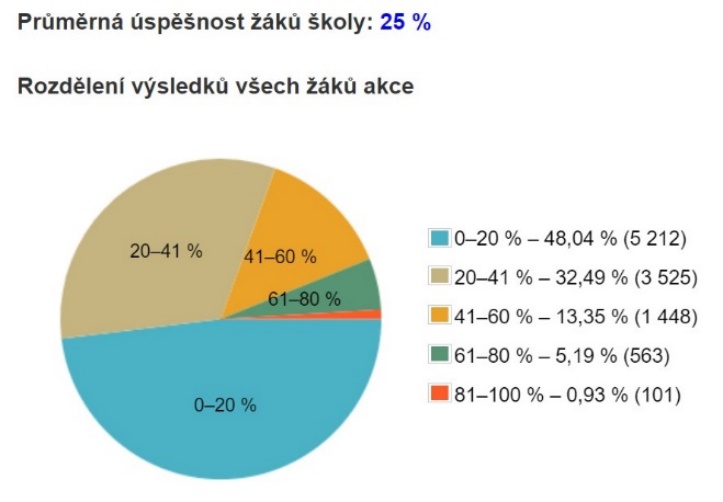 Základní údaje o hospodaření školyHospodaření za rok 2019Náklady			25 872 154,- KčZ toho:				  2 208 635,-		materiál				                    695 250,-		energie				                    288 877,-		opravy a údržba				   	       18 284,-		cestovné					     846 841,-		ostatní služby				              15 295 560,-		mzdové náklady					 5 091 611,-		zákonné pojištění					    368 186,-		zákonné a ostatní sociální náklady                                                                                53 468,-       		jiné ostatní náklady                                                             	  0,-                	 tvorba fondů 					       41 178,-		odpisy                                                             	  0,-                	 odpisy pohledávek                                                  	     956 186,-                 	DDHM                                                      	          8 078,-                 	daň z příjmůVýnosy				 25 918 027,- KčZ toho:				 20 160 741,-		dotace KÚ                                                     	       922 278,-               	dotace EU 					    2 707 000,-		dotace Obec Vrbátky 				       	    1 467 899,-		tržby                                                         	       640 080,-               	čerpání fondů                                                       	          20 029,-               	věcné dary Celkový hospodářský výsledek: 	          45 873,- Kč Zapojení školy do rozvojových a mezinárodních programůRozvojové programy MŠMTUZ 33074Finanční zajištění překryvu přímé pedagogické činnost v MŠII. etapa pro školní rok 2019/20Celková výše využité dotace 63 806 KčUZ 33070Podpora výuky plavání v ZŠZrušenoUZ 33076Částečné vyrovnání mezikrajových rozdílů v odměňování pedagogických pracovníků v MŠ, ZŠ, ŠDCelková výše využité dotace 215 882 Kč.UZ 33077Podpora financování ZŠ a SŠ při zavádění změny systému financování regionálního školstvíNevznikl nárok na čerpání.Šablony IIOd začátku školního roku jsme navázali na předchozí úspěšný projekt v rámci dotačního titulu „Šablony 2“ vyhlášeného MŠMT. Pro školní roky 2019/2020 a 2020/2021 jsme si zvolili tyto aktivity:Rozvoj digitálních kompetencí – zakoupeno 20 notebooků pro žáky. V průběhu projektu proběhne celkem 64 hodin s jejich využitím ve vyučovacích hodinách.Doučování žáků ohrožených školním neúspěchemPomoc učitelům, žákům a rodičům – školní asistent v ZŠPomoc učitelům, žákům a rodičům – školní speciální pedagog v ZŠPokračujeme v podpoře našich mladých šachistů – klub zábavné logiky a deskových herProjektový den ve školeCelková částka, kterou škola v rámci projektu „Šablony II. ZŠ, MŠ, ŠD Vrbátky“ využije na podporu vzdělávání žáků, činí 750 485 Kč.Ve školní družině jsme díky projektu získali prostředky ve výši 220 424 Kč. Využíváme je především na podporu žáků ohrožených školním neúspěchem. Aktivity, kterým se věnujeme, jsou:Pomoc vychovatelům, žákům a rodičům – školní asistent v ŠDKlub zábavné logiky a deskových herProjektový den ve školeProjekt s GJW v ProstějověV loňském školním roce jsme pokračovali ve spolupráci s Gymnáziem Jiřího Wolkera na projektu „Podpora pedagogické práce“. Díky projektu se významným způsobem zvýšila schopnost učitelů spolupracovat ve dvojici v rámci jedné vyučovací hodiny. Díky změnám spolupracujících dvojic učitelů se posilují kolektivní pojetí vzdělávání žáků a mezipředmětové vztahy. Pozitivním přínosem projektu je i supervize psychologa ve škole, díky které získáváme důležité informace pro rozvoj školy. Projekt s Národním pedagogickým institutemCelý školní rok probíhal rovněž projekt „Podpora společného vzdělávání v pedagogické praxi“ (APIV B) ve spolupráci s Národním pedagogickým institutem v Olomouci. Projekt je zaměřen na zkvalitnění vzdělávacího procesu žáků se speciálními vzdělávacími potřebami. Využili jsme některá školení pedagogického sboru i vedení školy a mentoring u mladých perspektivních učitelů. Expertní podpora psycholožky nám pomáhá předcházet problémům nebo případně smysluplně řešit ty, které již vznikly. Významným impulzem pro pozitivní změny v provozu školy byla supervize externích odborníků zaměřená na vedení školy. Zapojení školy do dalšího vzdělávání v rámci celoživotního učeníNaše škola neposkytuje další vzdělávání v rámci celoživotního učení.Předložené a školou realizované projekty financované z cizích zdrojůŠkola od 1. 9. 2019 realizuje projekt „Šablony II ZŠ, MŠ a ŠD Vrbátky“ s reg. č. „CZ.02.3.68/0.0/0.0/18_063/0014206“. podrobnosti výše. Spolupráce s odborovými organizacemi, organizacemi zaměstnavatelů a dalšími partnery při plnění úkolů ve vzděláváníOdborová organizaceV rámci naší školy nepracuje odborová organizace.Klub přátel základní a mateřské školy VrbátkyŠkola spolupracuje velmi intenzivně s Klubem přátel školy, který přispívá organizačně i finančně na zájmovou a mimotřídní činnost školy. Nejviditelnějším příkladem naší vzájemné spolupráce je organizace školního plesu, který se neodmyslitelně zařadil do kulturního kalendáře naší obce.Představenstvo KPŠ pracovalo v loňském roce v tomto složení: paní Ing. Jana Tajovská (předsedkyně), paní Mgr. Kateřina Kubjátová, paní Petra Stužková, paní Ladislava Indráková a paní Lucie Strouhalová. Školská rada Předsedou školské rady je rovněž paní Ing. Jana Tajovská, zástupcem pedagogických pracovníků Mgr. Bc. Kateřina Kubešová a zástupcem obce Ing. Pavel Novotný.Pohár starostůVelmi úzké partnerské vztahy pojí dlouhodobě naši školu se školami našeho regionu, které se spolupodílejí na přípravě a realizaci tradičních sportovních akcí (Starostuv hanácké vdolek, Pohár starostů v atletice, Pohár starostů v kopané). Jedná se o školy v Bystročicích, Bedihošti, Hněvotíně, Hrubčicích, Klenovicích na Hané, Kralicích na Hané, Olšanech u Prostějova a Smržicích.Obec VrbátkyDlouhodobě velmi dobrá je spolupráce s Obcí Vrbátky, která nám pomáhá zajistit nutné opravy v našich budovách. Zaměstnanci obce rovněž zajišťují nezbytnou údržbu zeleně v okolí školy. Od školního roku 2018/2019 využíváme výsledky projektu s názvem „Rekonstrukce a vybavení odborných učeben včetně bezbariérovosti“ s reg. č.  „CZ.06.4.59/0.0/0.0/16_075/0005776“. Díky tomuto projektu máme k dispozici moderně vybavenou počítačovou učebnu, novou jazykovou laboratoř OMNEO pro výuku cizích jazyků a celkově zrekonstruovanou žákovskou kuchyni s vybavením odpovídajícím očekávání našich žáků. Velkou změnu v životě základní, ale i mateřské školy představuje zprovoznění nové sportovní haly ve Vrbátkách. Po letech docházení na hodiny TV do sokolovny v Dubanech mohou naši žáci, ale i děti z MŠ využívat krásné moderní prostředí nové haly. Podstatně se rovněž zkvalitnila činnost sportovního kroužku i kroužku odbíjené pod hlavičkou Centra volného času, který navštěvují výhradně žáci naší školy. Spolupráce s terénní pracovnicí Obce VrbátkySpolupráce v oblasti podpory žáků ohrožených školním neúspěchem především ze sociálně ohrožených lokalit v obci má stoupající úroveň. Bohužel se vinou epidemiologické situaci na počátku školního roku a samozřejmě i vinou opatření proti šíření Covidové nákazy nepodařilo plně zacelit mezery ve vzdělávání početné skupiny dětí, o které sociální pracovnice pečuje. Přesto jí patří náš dík. Cyrilometodějské gymnázium v ProstějověStejně jako v minulých letech, i v uplynulém školním roce se nám podařilo ve spolupráci s Cyrilometodějským gymnáziem v Prostějově zajistit činnost pěveckého sboru pro nadané žáky. PdF UP OlomoucAktuálně se vedení školy zúčastnilo přípravného semináře k novému projektu PdF UP v Olomouci „Rozvoj digitálních kompetencí pedagogů při vzdělávání žáků se speciálními vzdělávacími potřebami“, který bude probíhat dva roky částečně v prostorách naší školy a částečně v prostorách „Digidoupěte“ na PdF UPOL. Náplň je zřejmá z názvu projektu.V průběhu školního roku 2020/21 budeme spolupracovat i s PhDr. Renatou Mlčákovou, Ph.D., z Ústavu speciálně pedagogických studií PdF UPOL na projektu „Diagnostická pomůcka pro speciální pedagogy a logopedy založená na technologii Eye Tracking“, která má výrazným způsobem zjednodušit diagnostiku žáků s problémy ve čtení.Nadace The Kellner Family FoundationStejně tak se nám podařilo zapojit se do nově připravovaného projektu The Kellner Family Foundation „Pomáháme školám k úspěchu“, do kterého bude zařazeno 102 vybraných škol (ze 300 zájemců z celé ČR).Hlavní vize projektu:Základní škola, ve které se každé dítě učí naplno a s radostí. Škola, ve které žáci i učitelé zažívají úspěch a mají chuť se stále zlepšovat. Škola, do které rádi posíláte své děti nebo vnoučata a do které byste sami rádi chodili.Národní pedagogický institut V uplynulém školním roce pokračovala naše spolupráce v rámci pětiletého projektu APIV B soustřeďující se na smysluplné inkluzivní vzdělávání zaměřené na optimální rozvoj všech žáků s akcentem na žáky se SVP nebo ohrožené školním neúspěchem. Spolupráce je velmi komplexní a pomáhá škole formou série seminářů, expertní podporou (např. klima ve třídách), dlouhodobým mentoringem perspektivních mladých učitelů i supervizí vedení školy. Střední školy v rámci regionuDalšími partnery, se kterými spolupracujeme, jsou Gymnázium Jiřího Wolkera a Švehlova SŠ polytechnická v Prostějově.Školní družinaMateriální podmínkyŠkolní družina je součástí Základní školy a mateřské školy ve Vrbátkách. Má vlastní prostory, které se nachází na odloučeném pracovišti v Dubanech (1. -3. třída). V přízemí školy se nachází menší prostory pro ranní družinu a odpoledne pro jedno oddělení. Nutno ocenit dovybavení a uzpůsobení nábytku v této místnosti. Větší zázemí pro výchovně vzdělávací proces máme v sousedící sokolovně. V letošním školním roce v družině vznikla místnost na deskové hry, což žáci velice ocenili. Dříve byla tato místnost určena pouze pro děvčata (dívčí pokoj), tím se vyřešil každodenní spor mezi děvčaty samotnými i mezi chlapci a děvčaty. Pro sportovní účely využíváme tělocvičnu, tenisové a dětské hřiště. Již druhým rokem spolupracujeme s Obcí Vrbátky na rozšíření venkovní hrací plochy. Projekt s umělým povrchem ve stinném prostoru školní štítové zdi je vypracován a čekáme jen na zrealizování.Personální obsazeníVedoucí vychovatelka Simona Fajstlová, v její nepřítomnosti – pracovní neschopnosti zastupovala Soňa Knyblová, třídní učitelé (1.-3. třídy) a učitelky z MŠ (učitelům patří poděkování za výbornou spolupráci) Vychovatelka Jitka Kawijová (od 1. 5. 2020 vedoucí vychovatelka ŠD)Vychovatelka Bc. Miroslava Gabrielová Školní asistentka Ing. Pavla Dřímalová – projekt „Šablony II ZŠ, MŠ, ŠD Vrbátky“ Velkou změnou v letošním školním roce nastalo rozšíření o další – třetí oddělení, tím se také navýšila kapacita ŠD a je umožněno více dětem družinu navštěvovat. Přestože zpočátku nebylo jednoduché se v rámci prostorů družiny sžít se s dalším oddělením, především co se prostoru ŠD týče, podařilo se nám vytvořit funkční systém tak, aby každé oddělení mohlo rovnoměrně využívat veškeré prostory družiny.Provoz školní družiny Provoz školní družiny probíhal ráno od 6:30 do 7:30 hod. a odpoledne od 11:25 do 16:30 hod.Ve školním roce 2019/2020 bylo k pravidelné docházce do školní družiny zapsáno celkem 73 žáků z 1.- 3. ročníku:       I. oddělení 26 žáků    Soňa Knyblová                                                                  II. oddělení 23 žáků      Miroslava Gabrielová                                                                  III. oddělení 24 žáků   Jitka KawijováV rámci oddělení úspěšně pracovalo každé oddělení samostatně do 14:30, od 14:30 do 16:30 se děti z jednotlivých oddělení spojily v jeden celek. Pozitivní dopad má také nově vzniklé pravidelné měsíční setkávání všech vychovatelek ŠD, na kterém probíhá společné plánování programu a akcí ŠD, vzájemná zpětná vazba a práce na neustálém zlepšování ŠD.Každý měsíc jsme pořádali dvě až tři akce společné pro všechna tři oddělení družiny. Například: Týden čokolády, Olympiáda a týden rekordů, Zimní olympiáda, Cesta kolem světa, Pomáháme zvířátkům, Advent apod. Těmito tematickými projekty jsou rozvíjeny znalosti z různých oblastí, pohybové a motorické dovednosti, schopnost spolupráce a práce v týmu, zaměřili jsme se na poznávání světa a rozšiřování vědomostí o udržitelných cílech. Díky tomu jsou připravené aktivity nejen zájmovou činností, ale svým obsahem také vzdělávají a doplňují školní vzdělávání. Navíc projekty jsou celodružinové akce, a tudíž dochází také k propojení žáků napříč ročníky a odděleními ŠD, to zlepšuje jejich vzájemné přátelství a spolupráci. Nejoblíbenější akcí letošního školního roku se stala Zimní olympiáda, která byla kromě soutěžení v disciplínách doplněna zahajovacím a ukončovacím rituálem, kde nechyběla olympijská hudba, olympijská vlajka, slavnostní nástup a pochod s pochodní. Provoz družiny byl od poloviny měsíce března přerušen, a proto nemohly být naplněny veškeré plánované akce a tematické projekty. O to více se těšíme na zahájení nového školního roku. Během všech prázdnin byla ŠD mimo provoz.Akce realizované v družině ve školním roce 2019/20Uvítací piknik: 5.9.Sranda olympiáda: 23-27.9.Dračí závody: 22. 10. tvoření draků z papíru, dračí soutěže„Děti, pozor, červena!“ Výtvarná soutěž: 16. 10. kreslení křídou na chodníkuHalloween: 5.11. kreslení na obličej, soutěžní odpoledneVystoupení pro seniory: 8.11.Cesta kolem světa – týdenní projektVánoční tvořivá dílna, vánoční nadílkaZimní olympiáda: ledenTýden čokolády: 17.-21. 2. pěstování a výroba čokoládyExkurze do firmy DD sport Dubany: 24. 2. a 26. 2. návštěva místní šicí dílny na výrobu sportovních dresůPomáháme zvířátkům: naplnění krmelce za vesnicí dobrotamiKarneval: 27. 2. výroba masek a spousta soutěžíZpracovala: Jitka Kawijová – vedoucí vychovatelka ŠD                                  Naše charitativní akceStejně jako v uplynulých letech se škola zapojila do některých charitativních aktivit:„Zdravotní klaun“ – podpora vážně nemocných dětí v nemocnicích – výtěžek sbírky adventního vystoupení žáků 1. – 3. ročníku  – 6 994 Kč „Život dětem“ – podpora je určena pro vážně nemocné děti nebo pro děti v obtížné životní situaci – výtěžek sbírky 1 085 KčBohužel se vzhledem k mimořádné epidemiologické situaci nemohla uskutečnit pravidelná sbírka v rámci Českého dne boje proti rakovině, která byla naplánovaná na středu 13. 5. 2020.Celkem jsme na charitativní účely vybrali a odevzdali 8 079 Kč (bohužel je to výrazně méně než v uplynulých letech). Děkujeme rodičům a dalším dárcům a věříme, že i touto formou vedeme žáky naší školy ke správnému pohledu na životní priority.Naši sponzořiNa tomto místě bychom chtěli vyjádřit velký dík všem, kteří v uplynulém školním roce vyjádřili podporu naší škole a našim žákům sponzorským darem. 	Dary 2019 - 20		Finanční	cizí dárci		Datum	Dárce	částka v Kč	19.9.2019	Ing. Radim Smička	36 400	pomůcky 1.tř.13.11.2019	Bexim (Ing. Miroslav Dohnal)	50 000			86 400	Finanční	KPŠ		18.11.2019	rok 2019	13 074			13 074	Finanční 	Obce - Pohár starostů	80 000	Finanční dary celkem                                          179 474	Věcné				Edwards, s.r.o.	14 500	vývěva + komponenty	Ing. Radim Smička	  5 529	koloběžky pro ŠDVěcné dary celkem	20 029	Samozřejmě bychom chtěli poděkovat i dalším sponzorům, kteří přispěli menšími či většími dary do tomboly na ples KPŠ.Shrnutí a zhodnoceníV našem hodnocení záměrně začneme od konce, protože tomu ani nemůže být jinak. Mimořádná opatření v souvislosti se snahou omezit šíření nového koronaviru představovala největší negativní zásah do chodu školy a je otázkou, jak dalece se tento fakt promítne do vzdělávacího procesu v nastávajícím školním roce. Navíc nám regulace zhatily připravované akce v průběhu druhého pololetí. Nemohly tak proběhnout ani akce v rámci Poháru starostů, na které se všichni pečlivě připravujeme, ani školní akademie, která se těší velké přízni rodičů i dalších zájemců z obce. Určitě nás mrzelo, že odpadla možnost srovnat úroveň našich žáků 3., 5., a 7. ročníku s ostatními v ČR v rámci Národního testování SCIO, srovnat vědomosti našich žáků s ostatními z okresu v soutěži Matematický klokan, recitační soutěži nebo olympiádě z českého jazyka. Asi nejvíc nás ale mrzelo zrušení krajského kola olympiády v anglickém jazyce, kde bychom měli svoje „želízko v ohni“ v osobě Martina Stanislava Holinky, vítěze okresního kola v Prostějově.Uplynulý školní rok byl velmi „podivný“ (lepší slovo nás nenapadlo). Nikdo z žáků, rodičů ani učitelů takový závěr školního roku nezažil a nebyl na něj připraven. Až do 10. března nikdo z nás nevěřil, že nezanedbatelné procento žáků do konce školního roku nevkročí fyzicky do budovy školy. Po počátečním „šoku“ si všichni učitelé našli vhodnou platformu k předávání informací žákům. V nastalé situaci se značná část vyučovacího procesu přesunula do rodin žáků. Podpora ze strany rodičů byla naprosto nezbytná. Na základě informací od pedagogů, ale i podle zpětné vazby rodičů se tento nouzový model výuky lépe dařil na prvním stupni ZŠ. To bylo do značné míry dáno osobní přítomností rodičů žáků doma v dopoledních hodinách (OČR), lepší orientací rodičů v probírané látce a větší osobní angažovaností rodičů, která se vzrůstajícím věkem žáků prokazatelně klesá.  Na druhém stupni ZŠ se cíle výuky dařilo naplnit v omezené míře a pro další školní rok musíme s touto situací počítat a na začátku si v našich tematických plánech vymezit prostor k potřebnému upevnění a procvičení látky, jejíž výklad probíhal v nouzovém režimu. Bohužel se nám přes značnou snahu nepodařilo získat ke spolupráci všechny žáky. Jednalo se bez výjimky o žáky, kteří měli problém s pracovním nasazením i v průběhu běžné výuky. Mimořádný režim výuky jen prohloubil „propast“ mezi žáky, kteří mají podporu v rodině a vnitřní motivaci k dosažení dobrých výsledků, a žáky bez podpory a potřebné „sebekázně“.Pokud bychom měli hodnotit rok do 10. března, pak jej vnímáme jako vcelku úspěšný. Radost nám udělali žáci devátého ročníku, kteří se aktivně zapojovali do života školy, byli „tahouny“ sportovních soutěží (2. místo děvčat v přehazované v Klenovicích na Hané, vítězství v „Poháru starostů v atletice“ v Olšanech), účastnili se úspěšně školních i okresních kol soutěží zařazených do kalendáře MŠMT, byli velmi úspěšní v Národním testování společnosti SCIO a v neposlední řadě se významným způsobem podíleli na důstojném průběhu tradičního školního plesu. Nejvýraznější úspěch se asi podařil Martinu Stanislavovi Holinkovi, který zvítězil v okresním kole olympiády v AJ. Těší nás rovněž, že se většině žáků podařilo úspěšně splnit přijímací kritéria a nastoupit na jeden ze zvolených oborů. Musíme konstatovat, že odcházející žáci devátého ročníku zanechají po sobě hlubokou pozitivní stopu. Byli bychom velmi rádi, kdyby se stali vzorem pro ostatní třídy.Žáci ostatních tříd zůstali v loňském roce do značné míry ve stínu osobností z deváté třídy. Výjimkou jsou snad jen naši šachisté a mezi nimi náš nejúspěšnější reprezentant Břeťa Štěpánek.  Věříme, že se i dalším žákům podaří v nadcházejících letech navázat na úspěchy letošních deváťáků. Při hledání správné cesty by nám měl pomoci projekt „Pomáháme školám k úspěchu“. Naše očekávání by nám měla pomoci naplnit modelová škola v Horce nad Moravou. Ve Vrbátkách 15. 9. 2020							Mgr. Michal Vysloužil                                                                                                                        		        ředitel školyS výroční zprávou byla seznámena pedagogická rada dne 16. 9. 2020.Školská rada projednala a schválila výroční zprávu Základní školy Zdeny Kaprálové a Mateřské školy Vrbátky, příspěvkové organizace za školní rok 2019/2020. Vrbátky dne  _________________________________podpisy členů školské rady:  Ing. Jana Tajovská – zástupce zákonných zástupců 			________________________Ing. Pavel Novotný – zástupce zřizovatele				________________________Mgr. Kateřina Kubešová – zástupce pedagogických pracovníků	________________________1. třídaMgr. Alena Buchtová 2. třídaMgr. Lada Souralová – PČ3. třídaMgr. Pavel Řezníček4. třídaMgr. Barbora Hudáková – TV, VV5. třídaMgr. Petra Stískalová, zástup od 9. 9. 2019 – Mgr. Anna Němcová, od 1. 1. do 15. 6. 2020 – Mgr. Blanka Mráčková6. třídaMgr. Světlana Lipková – NJ, D, VV, HV, Vl 7. třídaMgr. Kateřina Malenovská, Ph.D. – AJ, ČJ8. třídaMgr. Bc. Kateřina Kubešová – M, Přv, MJ, PČ, metodik EVVO 9. třídaMgr. Šárka Zachrdlová – ČJ, OV, RV, metodik prevence rizikového chováníTřídaNázev střední školyoborPočet žáků9. Slovanské gymnázium, Olomouc19. Gymnázium Olomouc - Hejčín19.Gymnázium JW, Prostějov19. VOŠ a SPŠE Olomouc, BožetěchovaElektrotechnika19.SPŠ stavební, Lipník nad Bečvou Stavebnictví19. Střední zdravotnická škola ProstějovPraktická sestra19.Střední zdravotnická škola ŠumperkPraktická sestra19.Obchodní akademie Prostějov29.SŠ odborná škola služeb, OlomoucCestovní ruch29.SOŠ průmyslová a SOU strojírenské Prostějov Stavebnictví19.SPŠ Strojnická OlomoucStrojírenství19. VOŠ a SŠ technická Česká TřebováProvoz a ekonomika dopravy19.SŠ technická – COP technické, Uherský BrodPuškař19. SŠ automobilní ProstějovKadeřník19.Švehlova SŠ polytechnická, ProstějovMechanik opravář motorových vozidel19.Švehlova SŠ polytechnická, ProstějovElektrikář - silnoproud12015 - 20162016 - 20172017 - 20182018 - 20192019 - 2020Pochvala třídního učitele501426711355Pochvala ředitele školy4071192734Napomenutí třídního učitele4644384425Důtka třídního učitele91716127Důtka ředitele školy38542Snížený stupeň z chování - 212012Snížený stupeň z chování - 301000Název kroužkutřídavedoucí kroužkuKeramika4. – 7.Mgr. Barbora HudákováSportovní kroužek 6. – 9.Mgr. Michal VysloužilNěmčina hrou7. Mgr. Světlana LipkováNázev kroužkutřídavedoucí kroužkuLogopedie I.1.Mgr. Lada SouralováAngličtina hrou1.Mgr. Vlasta HrbatováAngličtina hrou II.2.Mgr. Vlasta HrbatováŠachový kroužek I. (začátečníci1. – 3.Mgr. Pavel ŘezníčekŠachový kroužek II. (reprezentace)2. – 9.Mgr. Pavel ŘezníčekKeramika3.Petra ChárováNázev klubutřídavedoucí kroužkuŠachy ZŠ4. – 9.Mgr. Pavel ŘezníčekŠachy ŠD3.Mgr. Pavel ŘezníčekIndividuální psychologické poradenství1. -  9.Individuálně dle potřebyMgr. Šárka ZachrdlováKeramika I.1. – 3.Libuše BekrováKeramika II.1. – 3.Libuše BekrováPěvecký sbor4. -  9.Mgr. Vlasta HrbatováSportovní kroužek I.1. – 3.Mgr. Alena BuchtováSportovní kroužek II.1. – 3.Mgr. Alena Buchtová